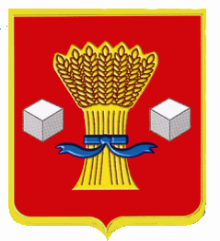 Администрация        Светлоярского муниципального района Волгоградской областиПОСТАНОВЛЕНИЕОт 28.10.2022                               № 1867О внесении изменений в постановление администрации Светлоярского муниципального района от 25.09.2018 № 1707 «О составе муниципального проектного офиса в Светлоярском муниципальном районе»В целях организации проектной деятельности в администрации Светлоярского муниципального района Волгоградской области, в связи с изменением кадрового состава администрации Светлоярского муниципального района Волгоградской области, руководствуясь Уставом Светлоярского муниципального района,п о с т а н о в л я ю:Внести изменения в постановление администрации Светлоярского муниципального района от 25.09.2018 № 1707 «О составе муниципального проектного офиса в Светлоярском муниципальном районе»:исключить из состава муниципального проектного офиса в  Светлоярском муниципальном районе Чернецкую С.Д. - начальника отдела экономики, развития предпринимательства и защиты прав потребителей администрации Светлоярского муниципального района Волгоградской области, заместителя руководителя;ввести в состав муниципального проектного офиса в Светлоярском     муниципальном районе Юдину Людмилу Тихоновну – исполняющего обязанности начальника отдела экономики, развития предпринимательства и защиты прав потребителей администрации Светлоярского муниципального района  Волгоградской области, заместителя руководителя.Отделу по муниципальной службе, общим и кадровым вопросам администрации Светлоярского муниципального района (Понкратову В.Л.):разместить настоящее постановление в сети «Интернет» на официальном сайте администрации Светлоярского муниципального района Волгоградской области.3. Контроль за исполнением постановления возложить на заместителя главы Светлоярского муниципального района Волгоградской области О.И.Подхватилину.Глава муниципального района	                                                               В.В.ФадеевН.С.Калужских